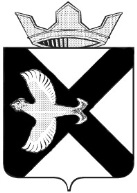 ПРЕДСЕДАТЕЛЬБоровской  поселковой  ДумыПОСТАНОВЛЕНИЕ29 января  2020 г.						                                        №  11 рп.БоровскийТюменского муниципального района	На основании  ст. 28.1 Устава муниципального образования поселок Боровский Тюменского района Тюменской области, согласно ст. 26 Регламента    Боровской  поселковой    Думы     ПОСТАНОВЛЯЮ:1. Утвердить графика приёма граждан по личным вопросам депутатами Боровской поселковой Думы пятого созыва на период февраль 2020 г. – июнь, август 2020 г. согласно приложению к настоящему постановлению.	2.  Опубликовать настоящее постановление с приложением в газете «Боровские вести» и на официальном сайте в сети Интернет.	3. Контроль за исполнением настоящего постановления возложить на заместителя председателя Боровской поселковой Думы Кайзера Н.Э.  Председатель Думы					                                     А.А. Квинт                     Приложение к ПостановлениюПредседателя Боровской поселковой Думыот 29 января 2020 № 11 ГРАФИКприёма граждан по личным вопросам депутатами Боровской поселковой Думына период февраль 2020 г. – июнь, август 2020 г.          Председатель Думы                                                                                        А.А. Квинт  Об утверждении графика приёма граждан по личным вопросам депутатами Боровской поселковой Думы пятого созыва на период февраль 2020 г. – июнь, август 2020 г.    ДатаВремя         Ф.И.О.              ДепутатаПеречень улиц избирательных округовМесто приёма гражданВторник каждойнеделис 9- 00 до 10 - 00ПредседательБоровскойпоселковойДумыКвинтАндрейАлександровичОкруг № 3Ул. Мира(дома с 17 по21), СНТ «Труд и Отдых»,9км. объездной дороги, 16км Ялуторовского трактаАдрес: Ул. Советская №4тел. 723-862раб.тел. 725-421с.т. 99-68-49Вторник каждойнеделис 10 - 00 до 11 - 00ЗаместительПредседателяБоровскойпоселковойДумыКайзер НиколайЭмануиловичОкруг № 7ул. Пушкина, ул. Тельмана, пер. Тельмана, ул. Орджо-никидзе (дома с 21  по 50), ул. 8 Марта (частный сектор)  ул.8е Марта -4Адрес:  ул. Советская №4тел. 723-862с.т. 8904876491304.02.202003.03.202007.04.202005.05.20200 9.06.2020 04.08.2020с 15-15  до  16.15Зиятдинова Лариса Николаевна                 Округ № 1 ул. Мира ( дома 11; 12; 13; 14; 14а),СНТ «Луговое»,  «Целинное»,»Рассвет»,»Промстроевец»,»Ясная поляна»Адрес: ул. Советская №4т. 723-862с.т. 8-908-876-38-9104.02.202003.03.202007.04.202005.05.2020 09.06.202004.08.2020с 16-30 до 18 -00Семёнова Наталья Семёновна                  Округ № 2ул. Мира (дома с 4 по 7,9,10, 15, 16,26а, 28 )Адрес:Ул.Советская №4 тел.723-862с.т. 8-922-045-95-7004.02.2020 03.03.202007.04.202005.05.202009.06.202004.08.2020с 18-00   до19-30Герасимов Эдуард ЮрьевичОкруг № 4ул. Октябрьская, ул. Октябрьская одн., пер. Октябрьский (дома с 1 по 15), ул. Торфяная одн., ул. Торфяная, ул. Южная (дома с 21 по 35),  ул. Лер-монтова (дома с 1 по 15)Адрес: ул. Островского № 5 каб. № 8, ЖКХс.т. 8-922-044-02-6304.02.202003.03.202007.04.202005.05.2020 09.06.202004.08.2020с 15-00 до 16-30Новиков Денис Петрович                  Округ № 5ул. Южная (дома с 1 по 20), ул.  Суворова, ул. Комсомо-льская, ул. Фабричная (дома с 1 по 23), ул. Молодёжная, ул. Мира (дома с 1 по 3, 8,22), пер. Октябрьский (дома  с 16 по 37),ул. Лермонтова (дома 16,18,20,22,24,26)Адрес: ул. Советская № 4,  тел. 723-862с.т. 8-906-875-81-75с 09-00до 10-30          -                  Округ № 6ул. Мира (д 23,24, 26), ул. 8 Марта (дома 1, 2), ул. Лермонтова (дома  19,21,21а,23,25,32,34), пер. Деповский, ул. Фабричная (дома с 25 по 41), ул. М. Горького (частный сектор), пер. ПушкинаАдрес: ул. Советская № 4тел. 723-862т. 96-89-0018.02.202017.03.202021.04.202019.05.202023.06.202018.08.2020с 18 -00     до 19- 00Денисенко Елена БорисовнаОкруг № 8ул. Советская, ул. Ленинградская (дома 1, 2)Адрес: ул. Советская № 4тел. 723-862с.т. 8-922-045-95-7518.02.202017.03.202021.04.202019.05.202023.06.202018.08.2020с 16 - 30  до 18 - 00Кочмарёва Галина Васильевна                Округ № 9ул. Ленинградская (дома с 3 по 19),  ул. Орджоникидзе  (дома с 1 по 19), ул. НабережнаяАдрес: ул. Советская № 4 т. 723-862с.т. 8-912-923-91-4718.02.202017.03.202021.04.202019.05.202023.06.202018.08.2020с 18 - 00   до 19 - 30Рузибаев ОрифТураевич                   Округ № 10ул. Горького (дома 2, 4, 6, 7, 8, 9, 11), ул. Островского (дома с 1 по 17)Адрес:Ул. Советская №4 т.723-862с.т. 8-908-874-69-17субботаеженедельнос 8-00-9-00до 9-00ШипуноваТатьянаВикторовнаОкруг № 11ул. Островского (дома с 19 по 35)ОООМедицинский центр«Панацея»п. Боровский,ул. Советская № 18 а«Аптека» (по месту работы)раб.тел. 725-600с.т.8-909-185-46-44Первый понедельник месяца с 18-00до 19-00Кондратенко Ирина АлександровнаОкруг №12пер. Андреевский, ул. Гагарина, пер. Лесной, ул. Луговая, ул. Новая Озерная, ул. Озерная, ул. Озерная односторонка, пер. Озерный, ул. Сибирская, ул. Трактовая (дома с 1 по 18), ул. Тюменская, 18кмАдрес: ул. Октябрьская № 3а,каб. 102 тел.722-739с.т. 8-906-875-14-13Вторая среда месяцас 18-00    до19-30Сватова Марина ВитальевнаОкруг № 13ул. Вокзальная, ул. Андреевская, ул. Трактовая (дома с 19 по 81), пер.Вокзальный, ул. Титова, ул. Герцена (дома с 1 по 20)Адрес: ул. Советская 12, каб.101тел.р.722-273с.т.8-932-322-23-0618.02.202017.03.202021.04.202019.05.202023.06.202018.08.2020с 11-00   до12-00Некрасов Юрий ГеннадьевичОкруг № 14ул. Герцена (дома с 21 по 29а), пер. Герцена, пер. Кир-пичный, ул. Заречная (дома с 1 по 64) пер. Заречный, ул. Первомайская, пер. Перво-майский,17 км объездной дороги АБЗАдрес: ул. Советская №4, т.723-8628-932-328-20-1904.02.202003.03.202007.04.202005.05.202009.06.202004.08.2020с 16 - 30  до 18 - 00Самохвалов Владимир НафаноиловичОкруг № 15ул. Заречная (дома с 65 по 164), ул. Новосёлов, пер. Новосёлов,ул. Братьев Мареевых, ул. Кооперативная,  ул. Полевая, ул. Пролетарская, ул. Солнечная, ул. Зелёная, пер. Зелёный.Адрес: ул. Советская № 4т.723-862с.т. 8-922-260-33-94